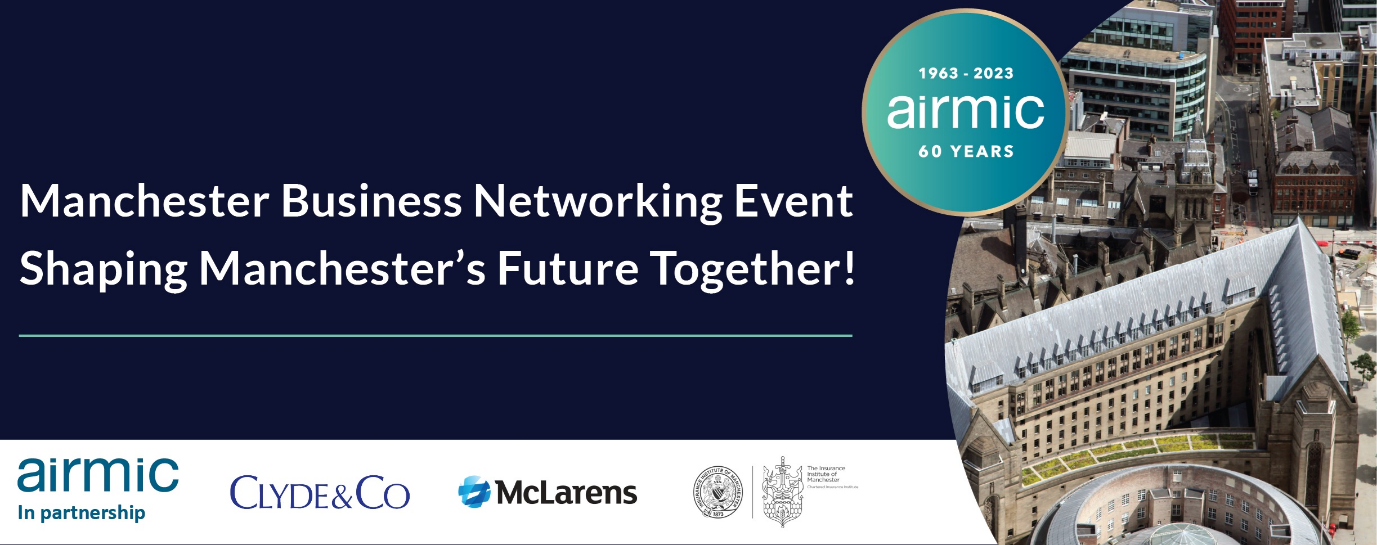 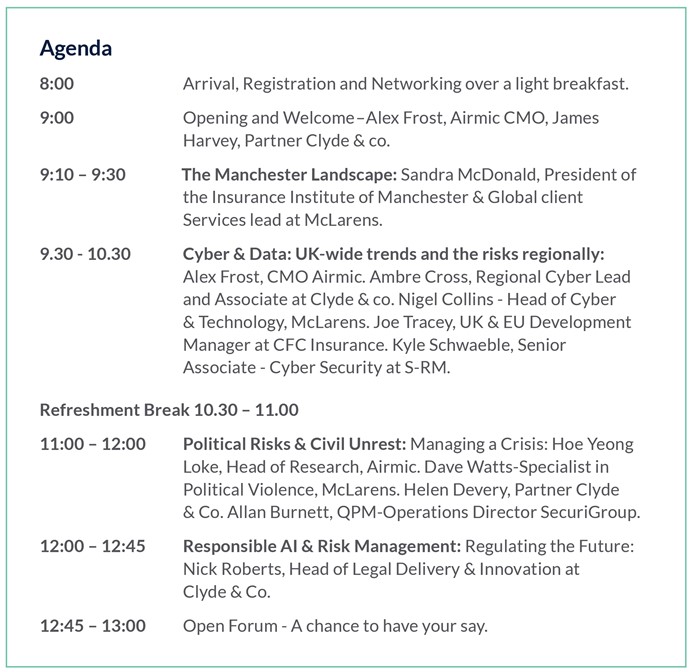 For more information contact leigh-anne.slade@airmic.com 